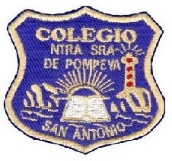 SEÑORES PADRES Y/O APODERADOS:POR EL PRESENTE VENGO EN INFORMAR A USTED, LO SIGUIENTE: EL INICIO DEL AÑO ESCOLAR SERÁ EL DÍA LUNES 04 DE MARZO DE 2024. LOS HORARIOS DURANTE EL DÍA LUNES Y MARTES SERÁN LOS SIGUIENTES:3. ADEMÁS, INFORMAR QUE EL SERVICIO DEL BUS DE ACERCAMIENTO ESTARÁ DISPONIBLE PARA LOS ALUMNOS QUE SE ENCUENTRAN INSCRITOS.ATTE.DAVID M.VIDAL FERNANDEZDIRECTORSAN ANTONIO, FEBRERO 29 DE 2024.PRE KINDER (LUNES)09:00 A 11:00 HORASPRE KINDER (MARTES) 09:00 A 12:00 HORASKINDER14:05 A 16:30 HORAS1° A 6° AÑO BASICO14:05 A 18:00 HORAS7° A 4° AÑO MEDIO08:00 A 13:00 HORAS